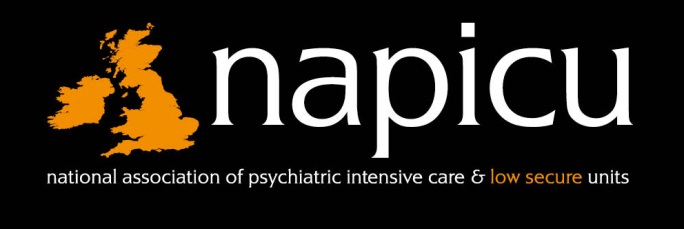 Family Name:Family Name:Title (Prof/Dr/Mr/Ms/Other)Title (Prof/Dr/Mr/Ms/Other)Title (Prof/Dr/Mr/Ms/Other)Title (Prof/Dr/Mr/Ms/Other)First Name:First Name:Name for Badge:Name for Badge:Trust/Organisation:Trust/Organisation:Trust/Organisation:Ward:Address:Address:City:County:Postcode:Country:Phone:Fax:Email:I do not wish for my details to appear on the delegate list (please tick if applicable)I do not wish for my details to appear on the delegate list (please tick if applicable)I do not wish for my details to appear on the delegate list (please tick if applicable)I do not wish for my details to appear on the delegate list (please tick if applicable)I do not wish for my details to appear on the delegate list (please tick if applicable)I do not wish for my details to appear on the delegate list (please tick if applicable)I do not wish for my details to appear on the delegate list (please tick if applicable)I do not wish for my details to appear on the delegate list (please tick if applicable)I do not wish for my details to appear on the delegate list (please tick if applicable)I do not wish for my details to appear on the delegate list (please tick if applicable)Member*No.Non-Member No.Sub-TotalConference delegate rate£505£615Conference group rate for 6 ward members(saving over £20 pp)£2900N/AConference & training event£585£695Conference & training group rate for 6 ward members£3380N/AA limited number of student places are available, for more information please contact the admin office on the details below.A limited number of student places are available, for more information please contact the admin office on the details below.A limited number of student places are available, for more information please contact the admin office on the details below.A limited number of student places are available, for more information please contact the admin office on the details below.TotalA limited number of student places are available, for more information please contact the admin office on the details below.A limited number of student places are available, for more information please contact the admin office on the details below.A limited number of student places are available, for more information please contact the admin office on the details below.A limited number of student places are available, for more information please contact the admin office on the details below.I will require accommodation on (please tick):I will require accommodation on (please tick):I will require accommodation on (please tick):I will require accommodation on (please tick):I will require accommodation on (please tick):I will require accommodation on (please tick):I will require accommodation on (please tick):I will require accommodation on (please tick):I will require accommodation on (please tick):I will require accommodation on (please tick):I will require accommodation on (please tick):I will require accommodation on (please tick):I will require accommodation on (please tick):Wednesday 9th SeptemberThursday 10th SeptemberThursday 10th SeptemberI do not require accommodationI do not require accommodationI do not require accommodationI do not require accommodationI wish to attend the Gala Dinner on Thursday 10th SeptemberI wish to attend the Gala Dinner on Thursday 10th SeptemberI wish to attend the Gala Dinner on Thursday 10th SeptemberI wish to attend the Gala Dinner on Thursday 10th SeptemberI wish to attend the Gala Dinner on Thursday 10th SeptemberI wish to attend the Gala Dinner on Thursday 10th SeptemberYesNoNoSpecial Dietary/Access RequirementsSpecial Dietary/Access RequirementsSpecial Dietary/Access RequirementsThursday 10th September 12.10 – 13.00(please tick your first choice () and indicate your reserve with “R”)Thursday 10th September 12.10 – 13.00(please tick your first choice () and indicate your reserve with “R”)Thursday 10th September 12.10 – 13.00(please tick your first choice () and indicate your reserve with “R”)Thursday 10th September 12.10 – 13.00(please tick your first choice () and indicate your reserve with “R”)Thursday 10th September 12.10 – 13.00(please tick your first choice () and indicate your reserve with “R”)Thursday 10th September 12.10 – 13.00(please tick your first choice () and indicate your reserve with “R”)Thursday 10th September 12.10 – 13.00(please tick your first choice () and indicate your reserve with “R”)Thursday 10th September 12.10 – 13.00(please tick your first choice () and indicate your reserve with “R”)Thursday 10th September 12.10 – 13.00(please tick your first choice () and indicate your reserve with “R”)Thursday 10th September 12.10 – 13.00(please tick your first choice () and indicate your reserve with “R”)Thursday 10th September 12.10 – 13.00(please tick your first choice () and indicate your reserve with “R”)Thursday 10th September 12.10 – 13.00(please tick your first choice () and indicate your reserve with “R”)Thursday 10th September 12.10 – 13.00(please tick your first choice () and indicate your reserve with “R”)Session 1Session 2Session 3Session 4Session 5Session 6Session 6Thursday 10th September 16.05 – 16.55(please tick your first choice () and indicate your reserve with “R”)Thursday 10th September 16.05 – 16.55(please tick your first choice () and indicate your reserve with “R”)Thursday 10th September 16.05 – 16.55(please tick your first choice () and indicate your reserve with “R”)Thursday 10th September 16.05 – 16.55(please tick your first choice () and indicate your reserve with “R”)Thursday 10th September 16.05 – 16.55(please tick your first choice () and indicate your reserve with “R”)Thursday 10th September 16.05 – 16.55(please tick your first choice () and indicate your reserve with “R”)Thursday 10th September 16.05 – 16.55(please tick your first choice () and indicate your reserve with “R”)Thursday 10th September 16.05 – 16.55(please tick your first choice () and indicate your reserve with “R”)Thursday 10th September 16.05 – 16.55(please tick your first choice () and indicate your reserve with “R”)Thursday 10th September 16.05 – 16.55(please tick your first choice () and indicate your reserve with “R”)Thursday 10th September 16.05 – 16.55(please tick your first choice () and indicate your reserve with “R”)Thursday 10th September 16.05 – 16.55(please tick your first choice () and indicate your reserve with “R”)Thursday 10th September 16.05 – 16.55(please tick your first choice () and indicate your reserve with “R”)Session 7Session 8Session 9Session 10Session 11Session 12If you require an invoice please complete the section below:If you require an invoice please complete the section below:If you require an invoice please complete the section below:If you require an invoice please complete the section below:If you require an invoice please complete the section below:If you require an invoice please complete the section below:If you require an invoice please complete the section below:If you require an invoice please complete the section below:If you require an invoice please complete the section below:If you require an invoice please complete the section below:If you require an invoice please complete the section below:Name:Name:Purchase Order No:Purchase Order No:Address:Address:Address:Postcode:Postcode:Postcode:Postcode:Email:Phone:Phone:To pay by card please complete section below (Amex not accepted)To pay by card please complete section below (Amex not accepted)To pay by card please complete section below (Amex not accepted)To pay by card please complete section below (Amex not accepted)To pay by card please complete section below (Amex not accepted)To pay by card please complete section below (Amex not accepted)To pay by card please complete section below (Amex not accepted)To pay by card please complete section below (Amex not accepted)To pay by card please complete section below (Amex not accepted)To pay by card please complete section below (Amex not accepted)To pay by card please complete section below (Amex not accepted)To pay by card please complete section below (Amex not accepted)To pay by card please complete section below (Amex not accepted)To pay by card please complete section below (Amex not accepted)To pay by card please complete section below (Amex not accepted)To pay by card please complete section below (Amex not accepted)To pay by card please complete section below (Amex not accepted)To pay by card please complete section below (Amex not accepted)To pay by card please complete section below (Amex not accepted)To pay by card please complete section below (Amex not accepted)Card NumberExpiry Date (MM/YYYY):Expiry Date (MM/YYYY):Expiry Date (MM/YYYY):Security Code (last 3 digits):Security Code (last 3 digits):Security Code (last 3 digits):Security Code (last 3 digits):Security Code (last 3 digits):Security Code (last 3 digits):Security Code (last 3 digits):Cardholder’s Signature:Cardholder’s Signature:Date:Date:Date: